宜租泉城用户操作指南黄河住房金融研究院2023年9月宜租泉城简介“宜租泉城”旨在优化职工选房及房租支付方式。一是可以在平台上可选择多家租赁平台的房源，选择范围更广，比较更便利。二是职工通过“宜租泉城”平台签订公积金直付房租协议，授权公积金中心数据共享查询，可以零材料使用公积金支付房租。同时变更了公积金提取方式，由先付房租再事后凭材料提取转为直接支付房租，提高了租房提取的便利性。公积金直付房租操作流程登录宜租泉城（1）微信搜索“宜租泉城”小程序并注册登录。    
（2）点击“我的”，进行注册登录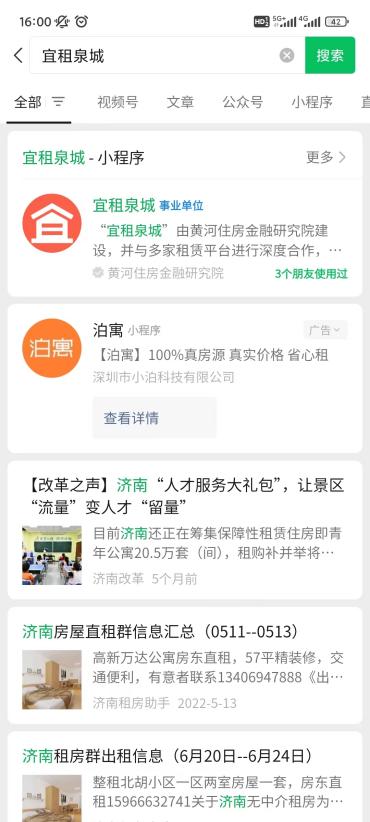 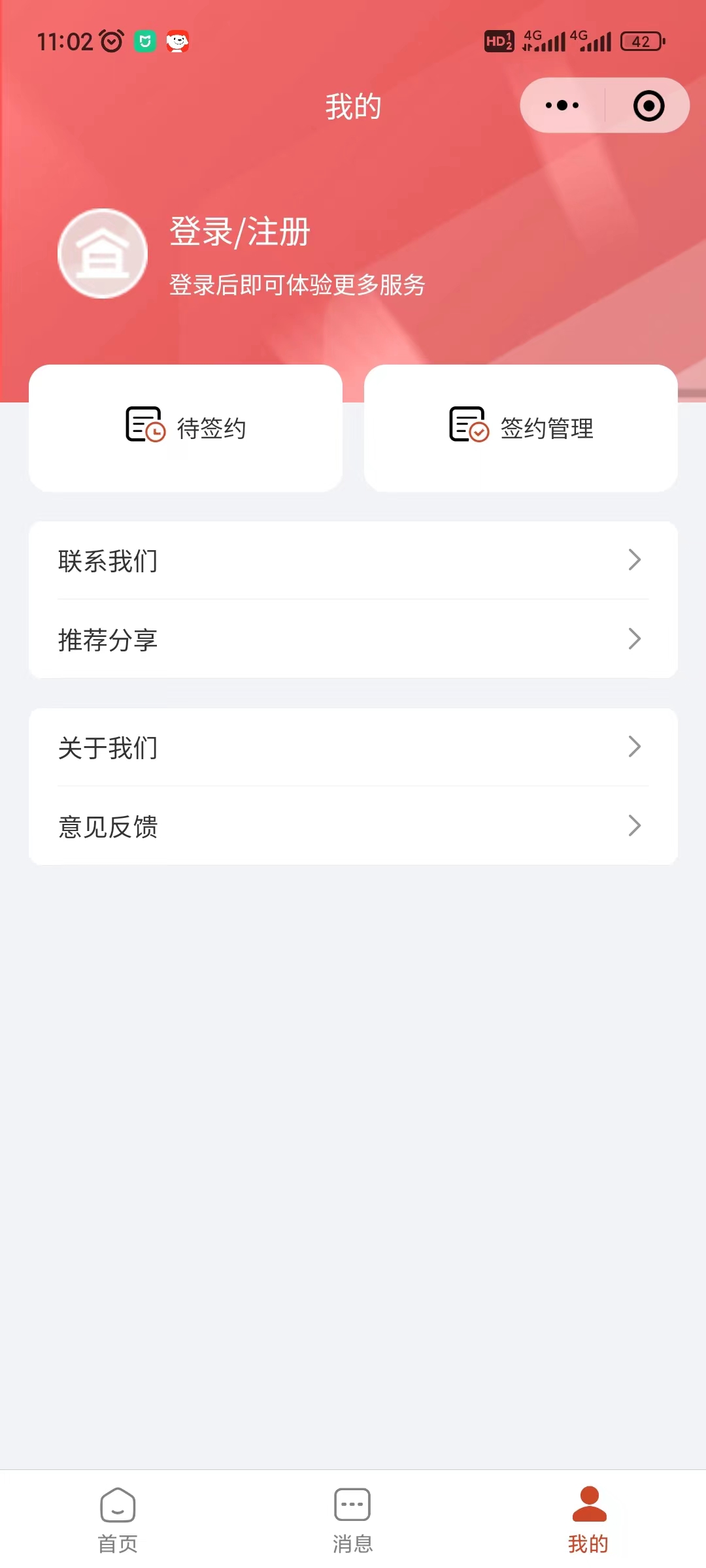 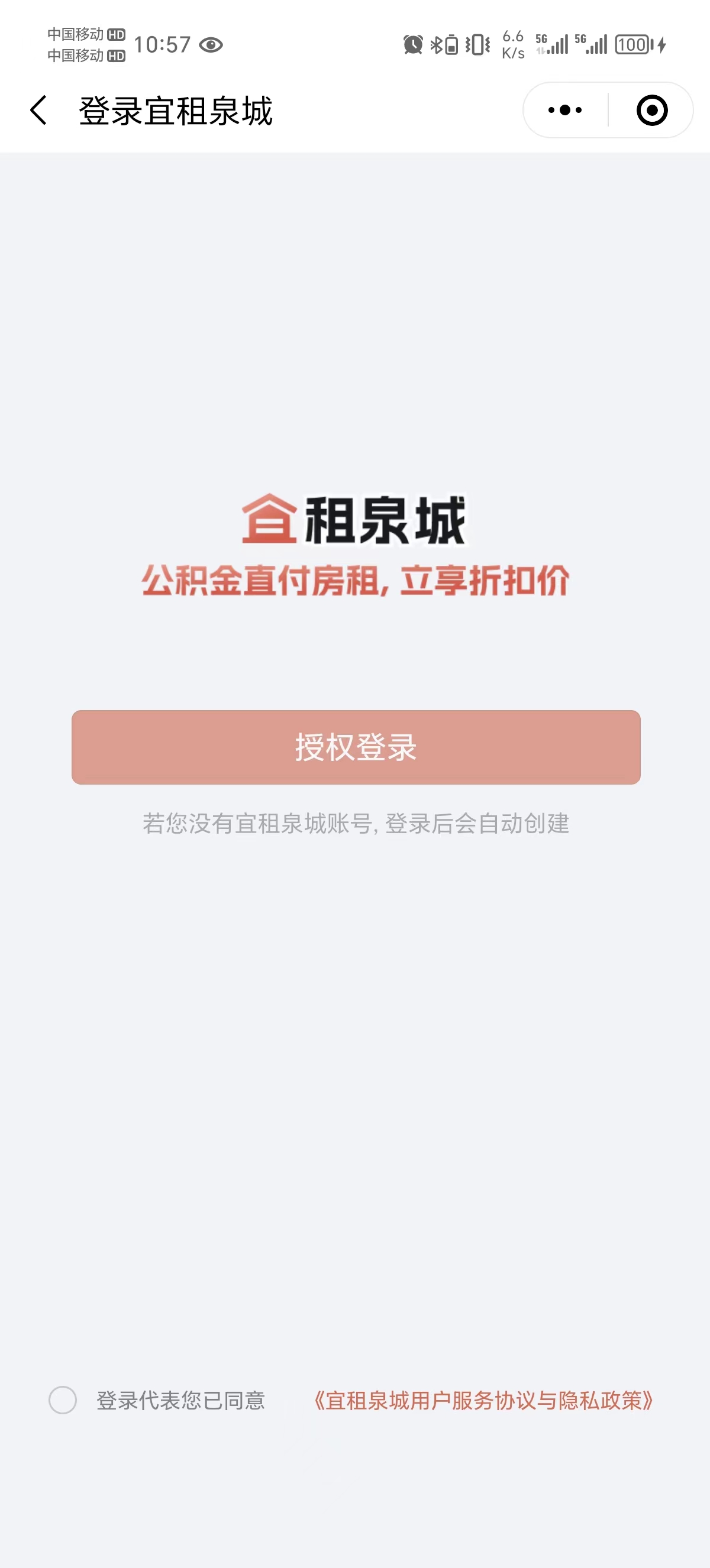 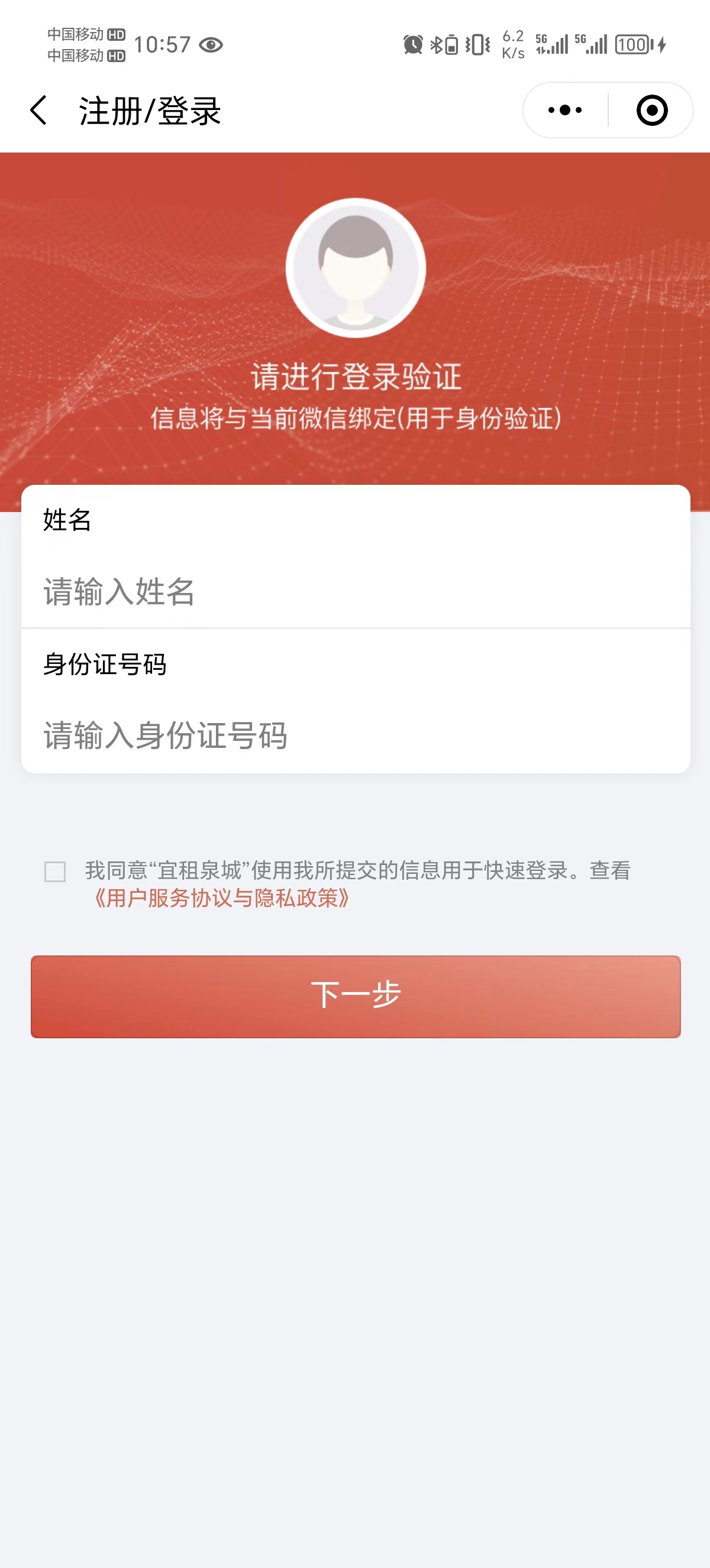 优质房源搜索点击我要租房，选择租赁平台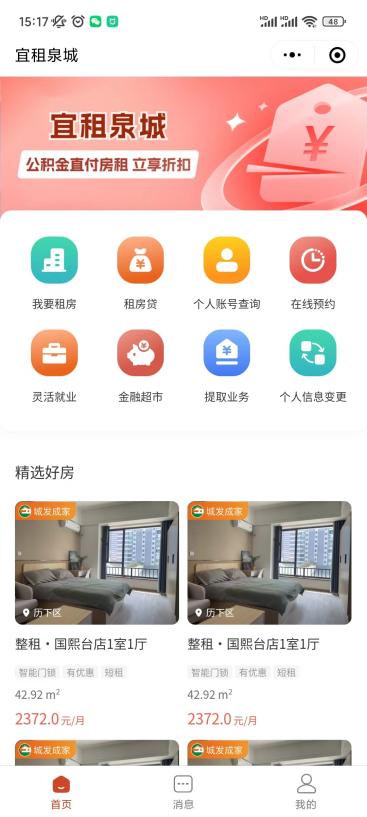 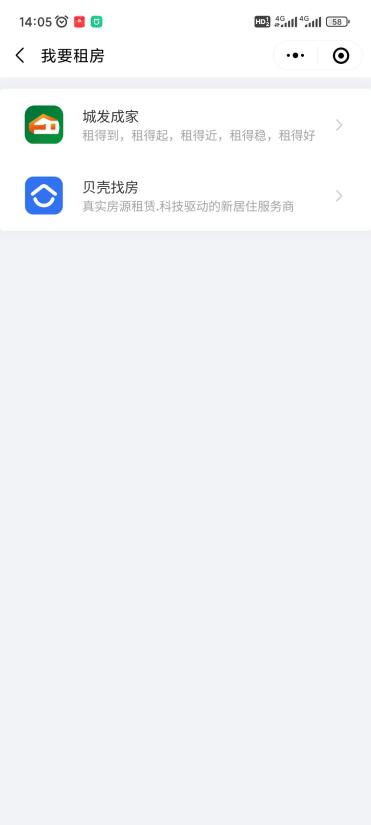 在租赁平台进行找房、看房，并签订租赁合同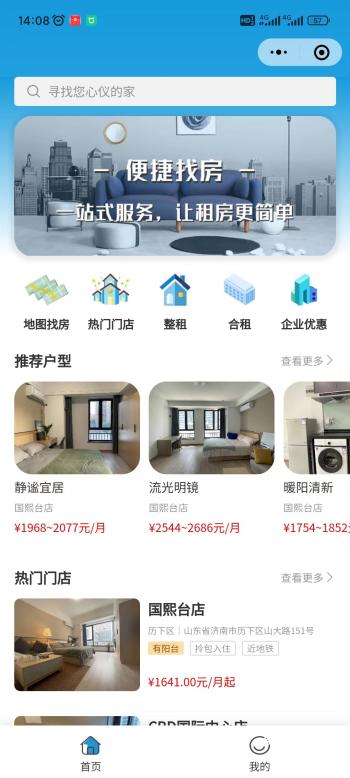 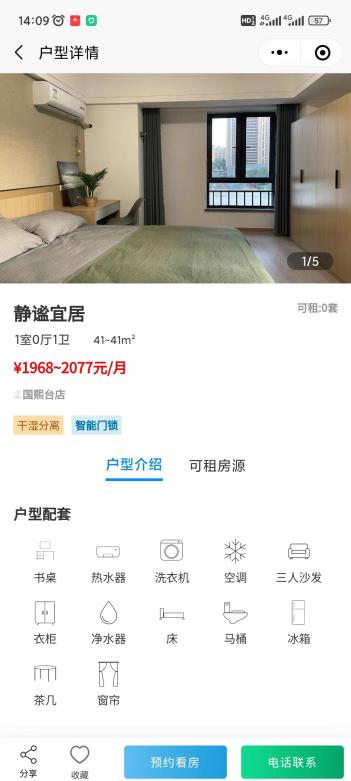 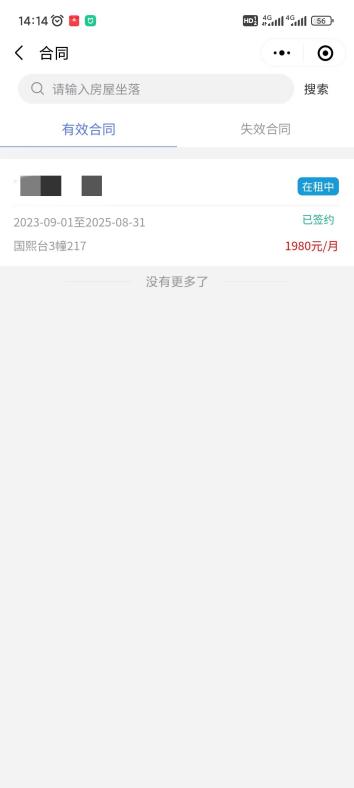 公积金直付房租签约授权未婚和租赁平台签订租房合同后，在房租支付账单页面，点击“去签约”进行公积金直付房租签约授权。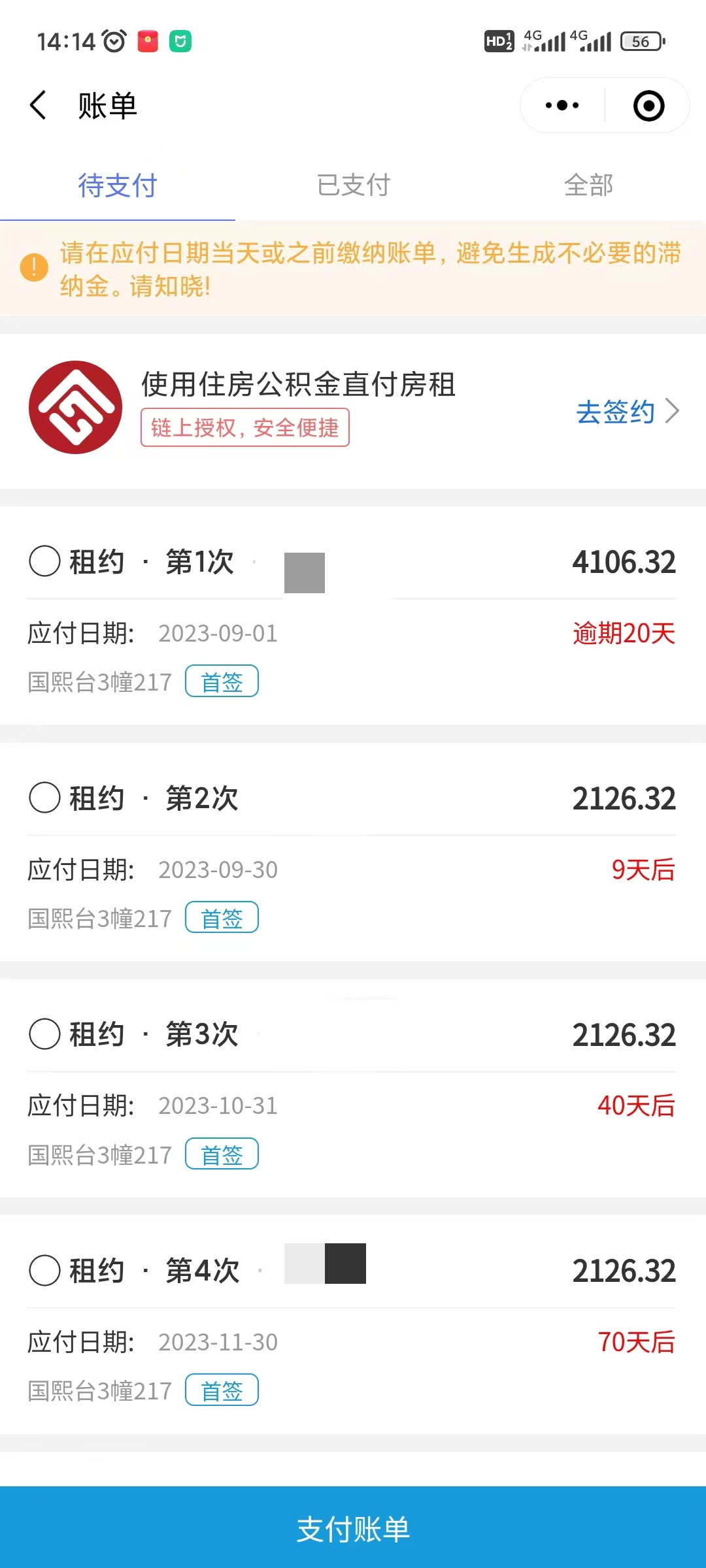 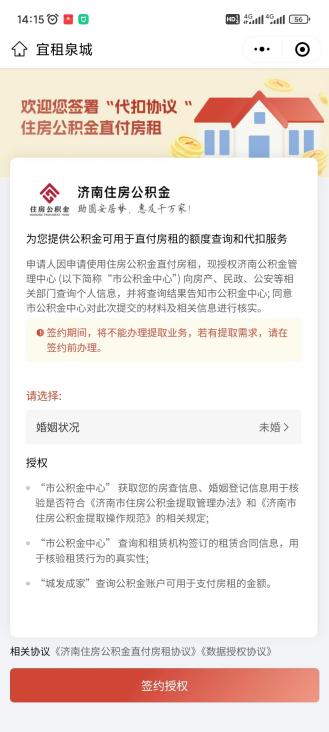 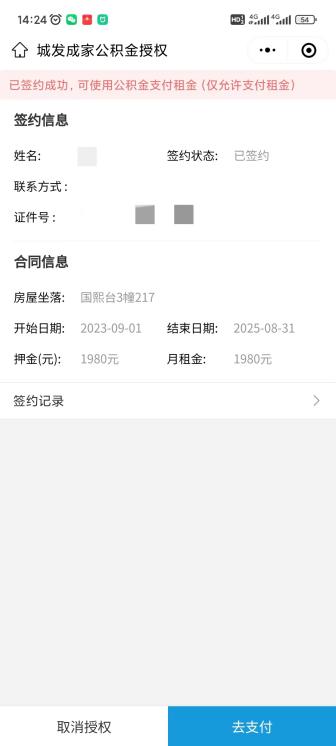 已婚婚姻状况选择已婚，填写配偶信息，选择配偶需要授权的事项并发送授权申请。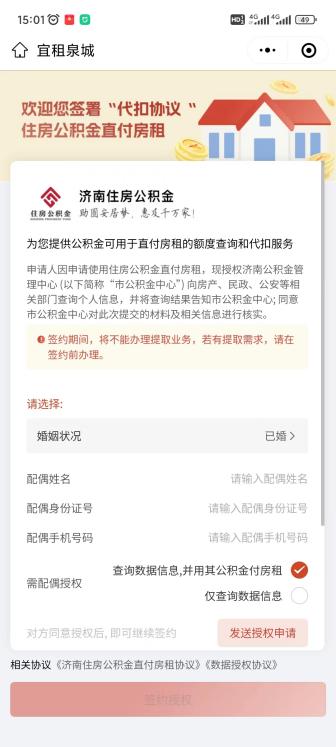 配偶登录“宜租泉城”，点击授权消息协助完成签约授权。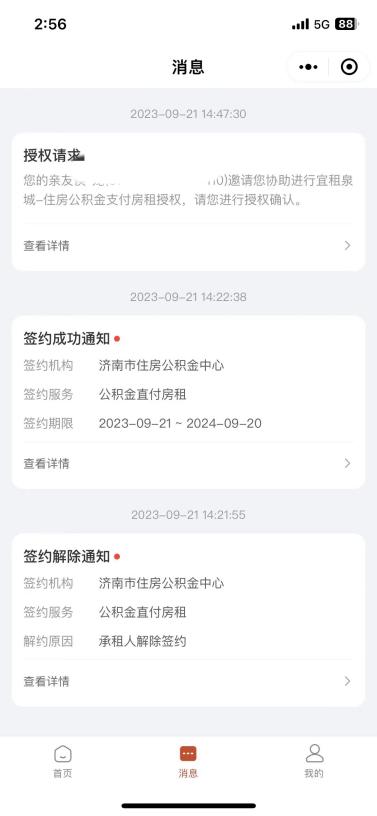 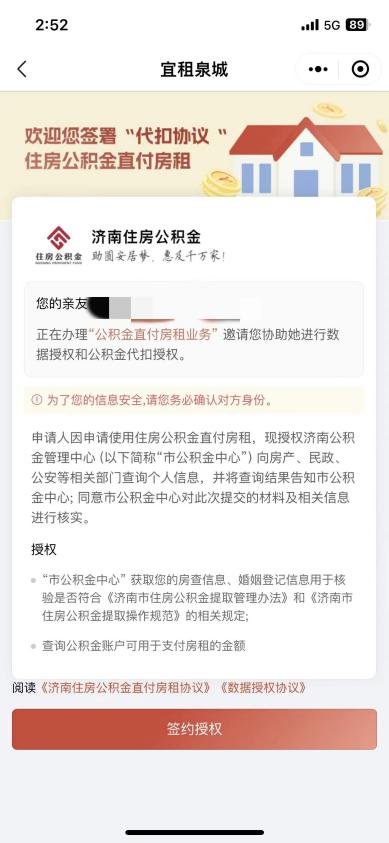 待配偶完成授权后，承租人继续完成本人的签约授权。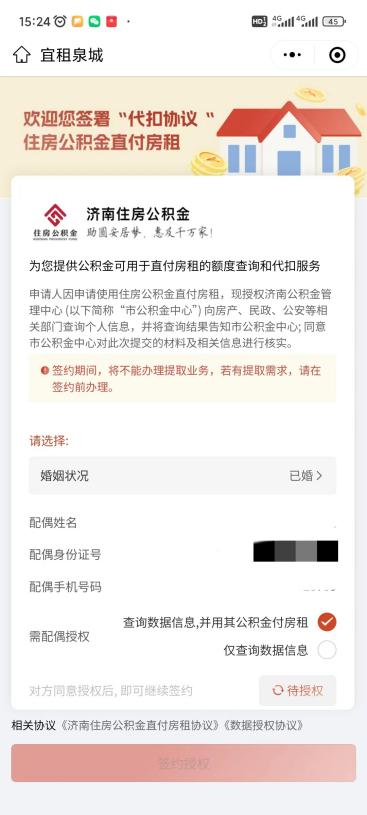 取消签约授权如果想取消公积金直付房租签约授权，可登录“宜租泉城”小程序，在“我的-签约管理”中取消授权。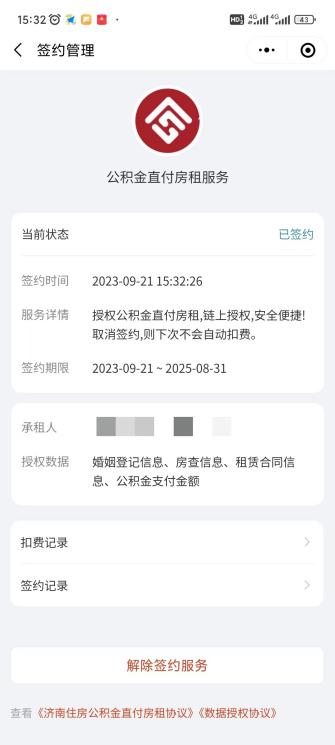 